Växjö 2015-05-26			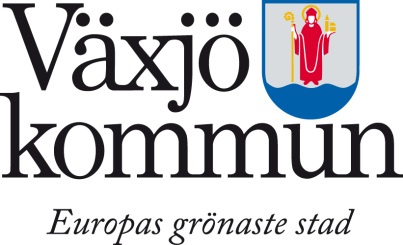 Asylsökande ungdomar placerade på Växjö kommuns HVB för ensamkommande flyktingungdomar har vid ett flertal tillfällen blivit kallade till asylutredning i Malmö utan att kunna genomföra utredningen, då det antingen saknats tolk när de kommit dit eller att tolken som är där inte kan prata ungdomens språk. För den enskilde individen/ungdomen är detta något som påverkar denne väldigt negativt. Ofta har man väntat länge på att få sitt ärende prövat och är innan asylutredningen påverkad av stress, nervositet och den mentala anspänningen det innebär att få möjlighet att redogöra för sin historia, som ofta innebär att prata om traumatiska och svåra upplevelser.Personalen på boendena vittnar om en försämrad psykisk hälsa för de ungdomar som kommit tillbaka från asylutredningen i Malmö med outrättat ärende och tvingas vänta ytterligare på en ny tid.I dagsläget är det långa handläggningstider i ungdomarnas ärenden vilket medför en lång väntan på att få ett besked. Vår erfarenhet visar att ungdomar som får vänta länge på besked i sitt asylärende gradvis mår sämre och sämre psykiskt. Detta påverkar deras dagliga liv med skolgång, fritidsaktiviteter och socialt umgänge. I de fall då asylutredningen skjuts upp på grund av att tolkningen inte kan genomföras förlängs väntan på ett besked ytterligare.Detta är givetvis också ett slöseri med tid och resurser då god man, juridiska ombud och migrationsverkets tjänstemän avsatt tid för att genomföra asylutredningen. Vi efterlyser bättre rutiner för att säkerställa att det finns tolkar på plats så att intervjun kan genomföras.Petter BergEnhetschef, ensamkommande flyktingungdomarHVB Bengtsgård och SjövillanVäxjö kommun